Syed 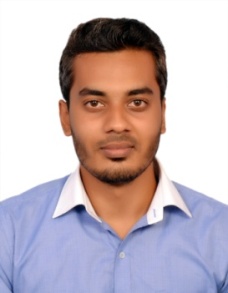 Syed.372035@2freemail.com 	SummaryA young dynamic and result oriented graduate having experience of 4 years in printing industry.  To use my skills in an environment that would allow me to do value added work and ensure for the gradual growth of the organization and career.  Interested in deliver efficient and productive work and thereby attain higher position.Work History1. Press Coordinator/Supervisor (June 2014 to May 2017) – Aslita Sdn Bhd – MalaysiaExperienceInspect the artwork from the sales team and provide mock-up to the customers.Creating the Job Order for the requested job from the sales team.Prioritise the production work considering the job’s nature of quality, quantity & delivery.Providing support to sales team in estimation of cost and for some artwork re-corrections.Managing the team of Graphic Designers, Layout Artist and CTP operators to obtain effective work.Attends walk in customer’s queries and provide knowledge support regarding their job.Digital Printers : EPSON 9880, RICOH C7100XAchievementCost ControlTeam Management2. Junior Graphic Designer (July 2013 to April 2014) – Think Box Designers – IndiaExperienceDesigning of Brochures, Flyers, and Business Cards.Assisting Designers in Book Designs and Page layout corrections.Attending quotation calls from the customers.Key SkillsWindows Platform: 7,8,10Adobe Photoshop CC, Adobe Illustrator CC and Adobe Acrobat ProFiery Command Workstation (Digital Printing)Ms- Excel, Ms- PowerPoint and Ms-WordComputer Hardware and Network TroubleshootingGood Communication SkillsEducationB.E – Electronics and Communication, Anna University Chennai – India (2013)Diploma – Electrical and Electronics, MIET Polytechnic  College, Trichy, India (2010)SSLC – OMHSS, Koothanallur, India (2007)Personal Details Date of Birth 		: 	8th October 1991 Sex / Marital Status 	: 	Male / Unmarried Nationality 		: 	Indian Languages Known 	: 	English, Tamil and MalayVisa Status		:	Visit Visa expiring 31st October 2017Declaration	I hereby certify that all the above statements are true, any false statement or representation in this application shall be ground for rejection of my application.